Уважаемые граждане!!!Информируем Вас о том, что на сайте УФМС России по Республике Коми реализована возможность электронной записи на сдачу заявлений на патент, получение патента, дактилоскопическую регистрацию, получение консультационных услуг в Управлении ФМС России по Республике Коми.Для того, что бы записаться по одному из данных направлений Вам необходимо зайти на сайт http://www.fms.rkomi.ru. (Рисунок 1).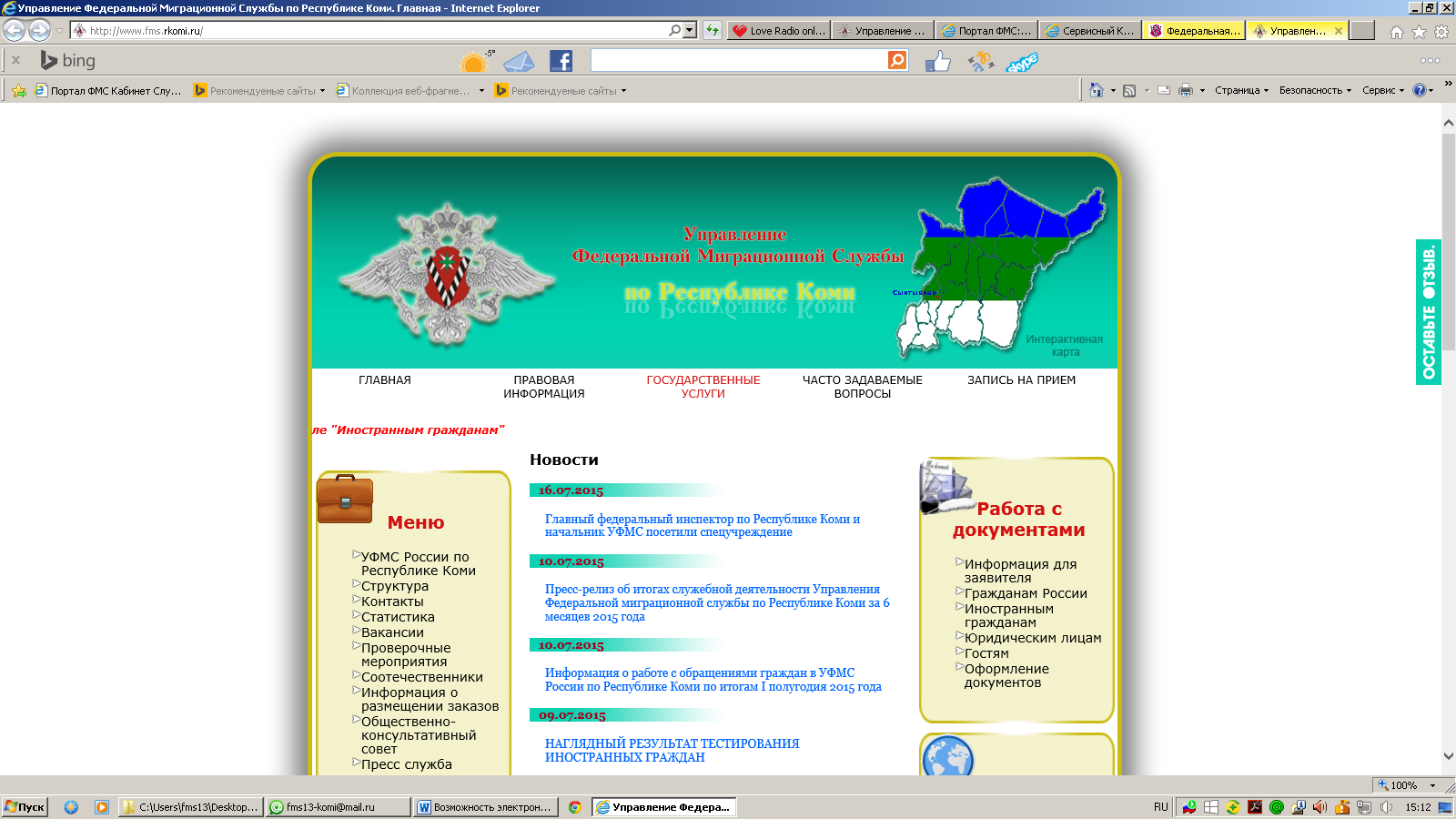 Рис. 1Далее выбрать вкладку «предварительная запись» (Рисунок 2)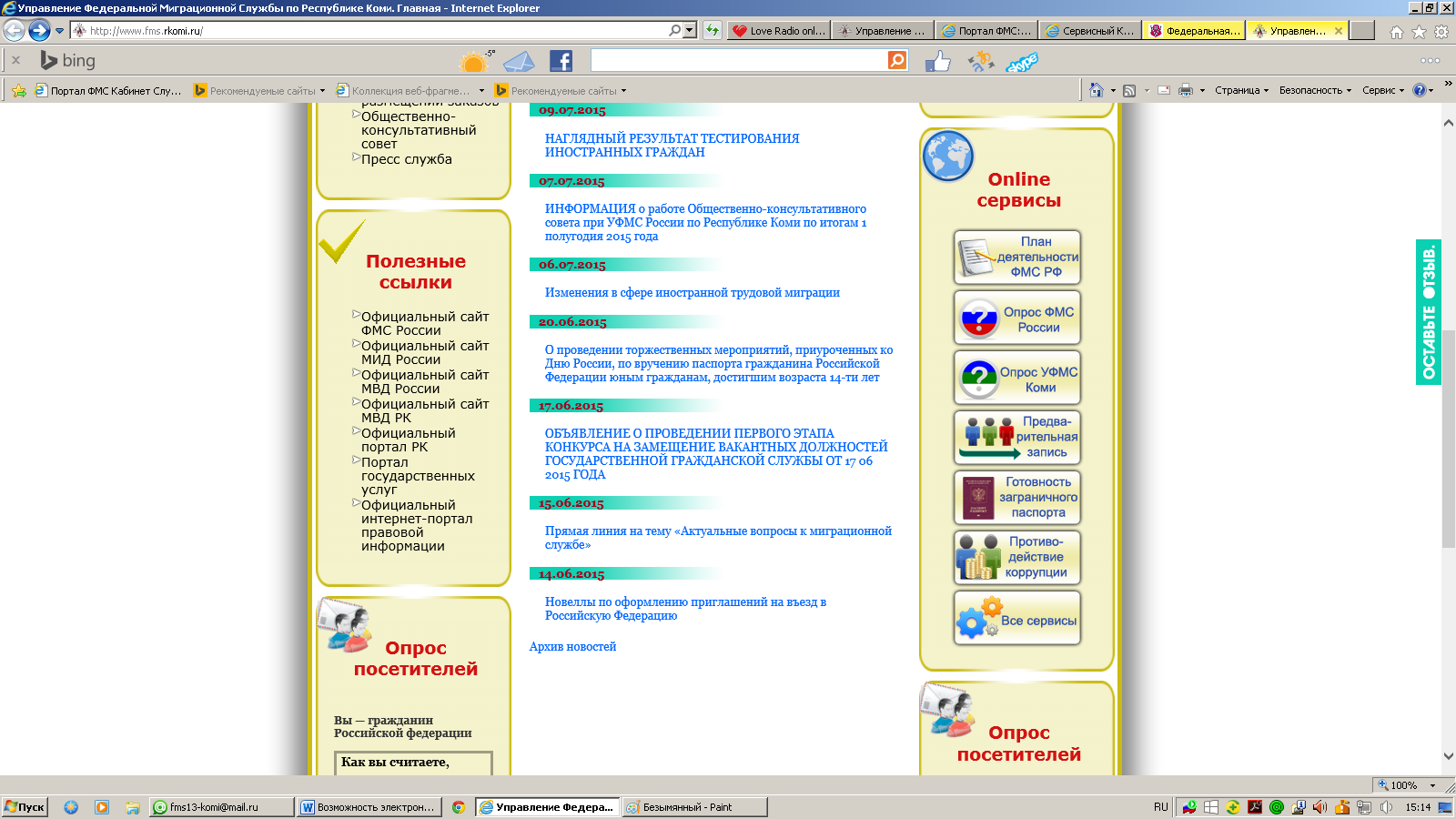 Рис. 2Далее выбрать подразделение и интересующую Вас услугу, какпоказано на рисунках 3 и 4.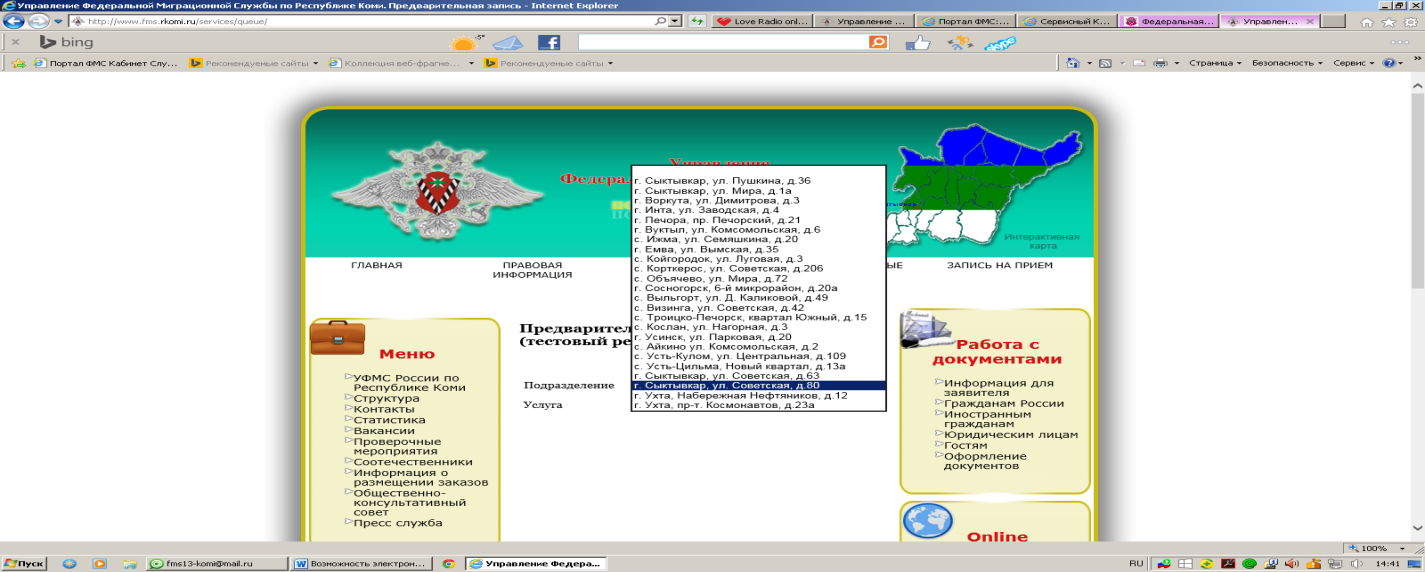 Рис. 3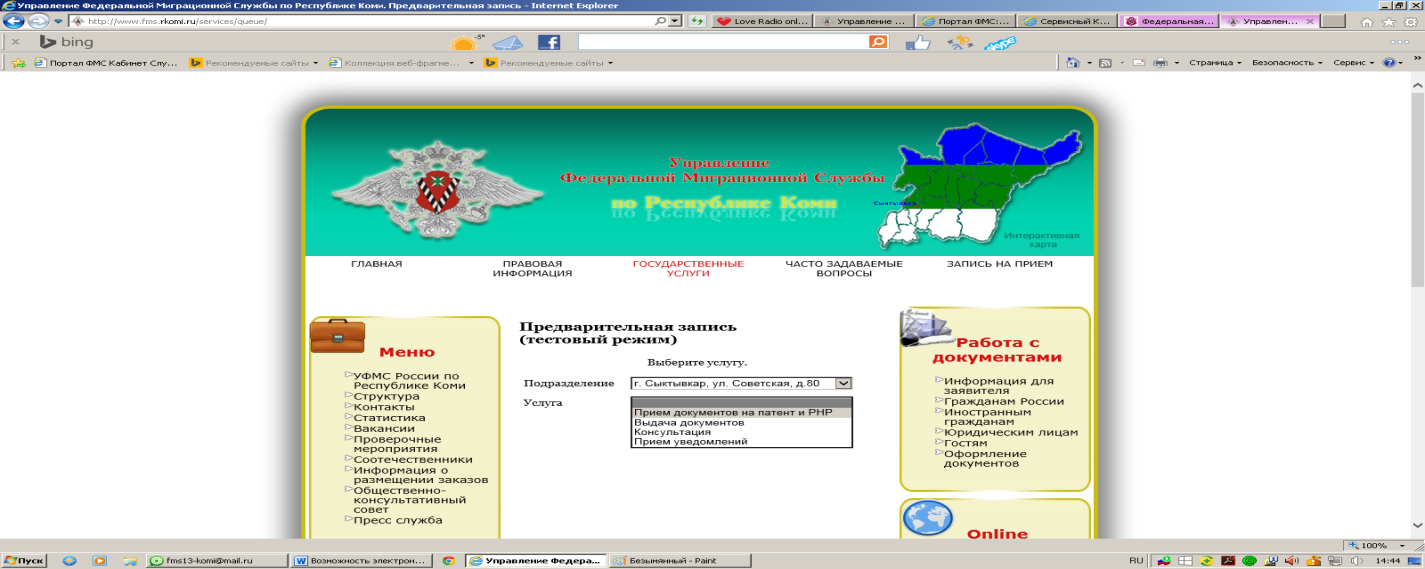 Рис. 4Далее-выбрать удобные для Вас дату и время, как показанно на рисунке 5.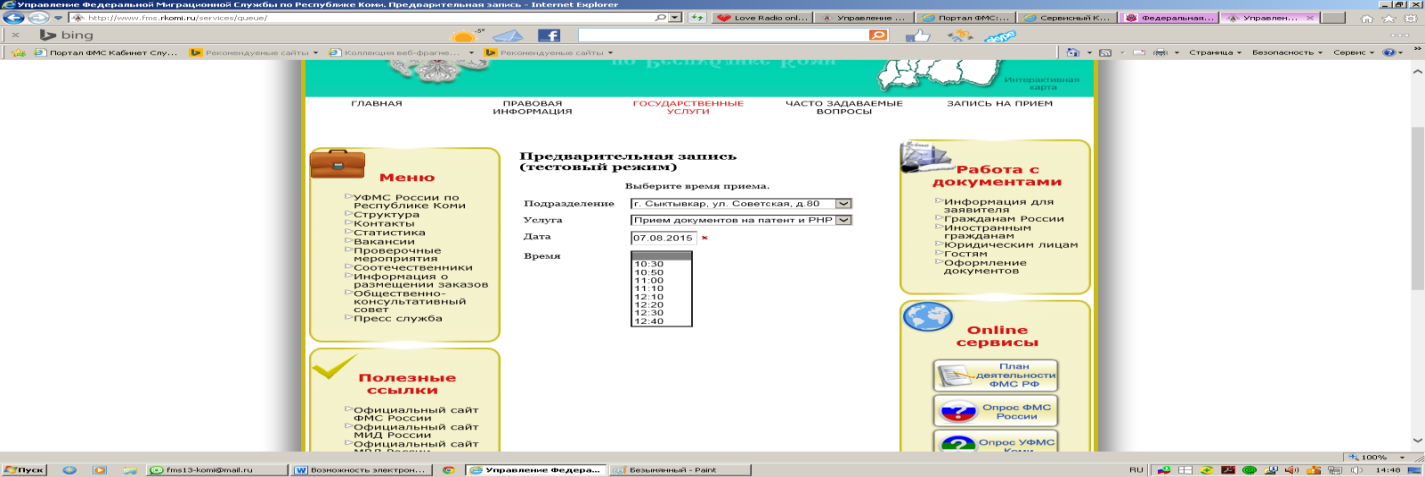 Рис. 5Затем ввести в соответствующие поля фамилию, имя, отчество, год рождения, email, номер телефона, код с картинки и поставить галочку, как показано на рисунке 6.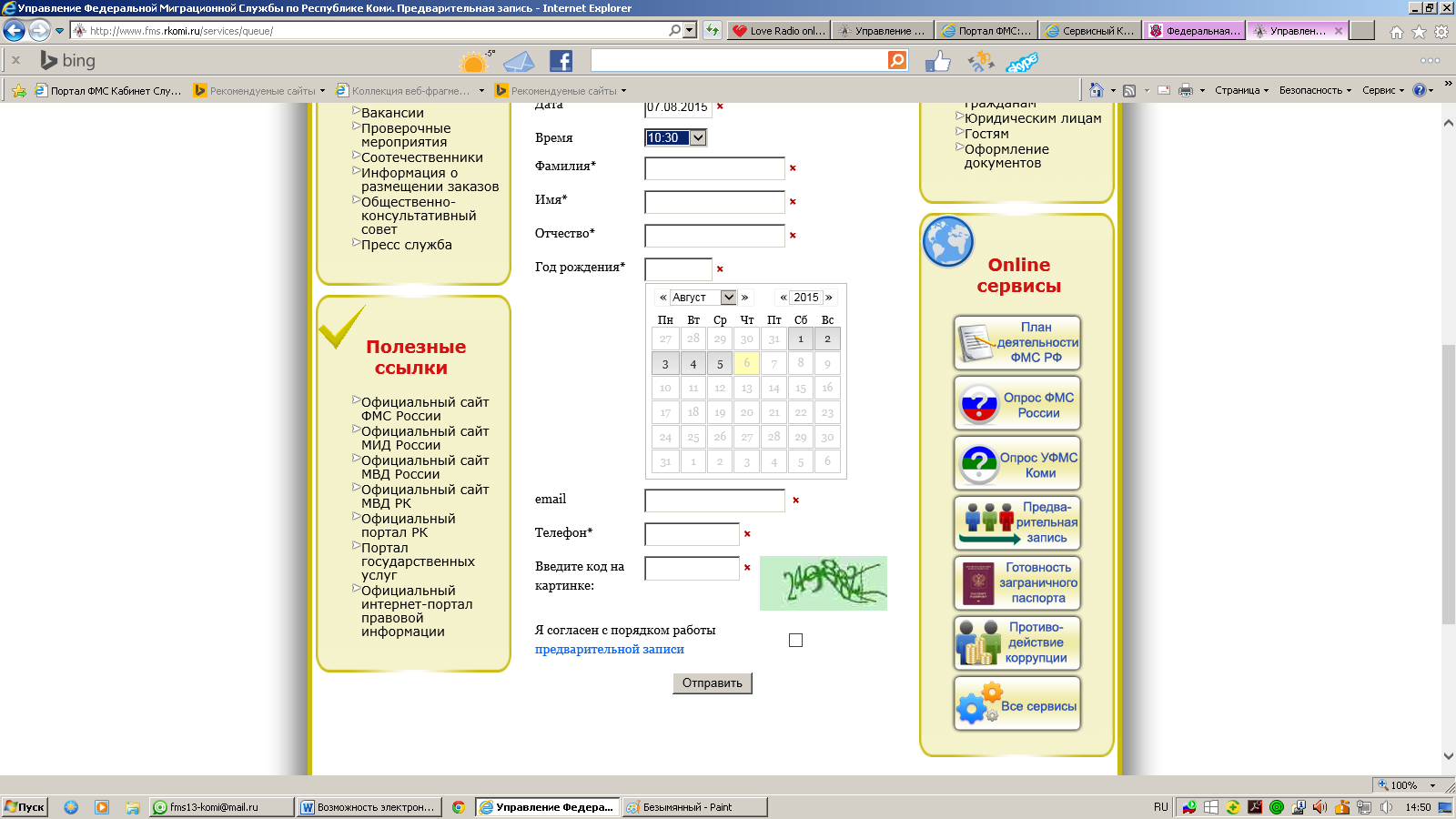 Рис. 6После заполнения всех указанных граф, Вы будете оповещены о Вашем идентификационном номере. Распечатайте талон с идентификационным номером и сохраняйте его до приема.